Erst Komfort-Trend, dann Design-Trend, jetzt State of the Art Das bodenebene Bad mit Systemkomponenten von ACO Bodenebene Badgestaltung hat ihren Ursprung in der praktischen Umsetzung von Normen der Barrierefreiheit. Der hohe Nutzen und das gute Design vieler Produkte haben dazu geführt, dass das, was früher eine „behindertengerechte“ Anpassung war, heute zum guten Ton gehört – sei es beim Neubau oder bei der Badrenovierung. Innovationsfreudige Anbieter wie der Entwässerungsspezialist ACO treiben die Entwicklung weiter voran und statten die Produkte und Lösungen stetig mit weiteren Optionen und Anwendungsmöglichkeiten aus.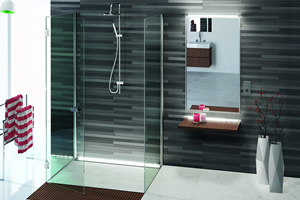 Barrierefreiheit – ein zentraler Aspekt der zukunftsorientierten Bauplanung – hat viele Facetten in der modernen Badgestaltung. Im Badezimmer ist zweifelsfrei die Bodengleichheit bzw. Bodenebenheit der Dusche das zentrale Definitionsmerkmal von Barrierefreiheit. Von ihren praktischen Vorteilen abgesehen unterstreichen bodenebene Duschen die Weitläufigkeit und den Design-Anspruch eines modernen, auch ästhetisch zeitgemäßen Badezimmers.Als Hersteller der vielfach mit Design-Awards ausgezeichneten Edelstahl Duschrinne ACO ShowerDrain gehört ACO zu den Pionieren des bodenebenen Bades. Auf der Basis der drei Design-Serien E (Premium-Modelle mit vielfachen Individualisierungsoptionen), X (die energiesparende Duschrinne) und S (extraflache Schlitzrinne) hat ACO ein System entwickelt, welches schon bei der Installation große Vorteile aufweist und das nicht beim Duschvergnügen endet, sondern auch vor und nach dem Duschen ästhetischen und praktischen Mehrwert bietet.Innovationen für die InstallationDie Innovationen im Bereich Installation heißen ACO ShowerStep und ACO ShowerFloor. Bei ACO ShowerFloor handelt es sich um ein komplettes Duschboden-System (Trägerrahmen, höhenverstellbare Füße, Abdeckplatte, Entwässerungseinheit), welches die Installation und den Einbau einer bodenebenen Dusche erheblich vereinfacht und beschleunigt. Um eine ebenso ausgefeilte wie genial einfache Montageoption handelt es sich bei ACO ShowerStep: Beliebig ablängbare Keilschienen aus Edelstahl (Werkstoff 1.4301, Oberfläche elektropoliert oder geschliffen, in drei Höhen für die Fliesenstärken 10, 12,5 und 15 mm). Sie schaffen einen dekorativen und robusten Übergang bzw. Ausgleich zwischen dem gefliesten Duschboden mit Gefälle und dem angrenzenden Badboden ohne Gefälle. Innovationen für Komfort und DesignNach der Dusche? Steht man vor der Dusche... und das meist mit reichlich Abtropfwasser. Die Lösung ohne Duschvorleger heißt ACO Walk-in: Eine schwellenfrei verbaute Entwässerungswanne aus Edelstahl, der ein ebenso schöner wie robuster Therm-Rost aus Holzverbundstoff als Abdeckung dient. Zwei Farben stehen zur Wahl: Bei Timber handelt es sich um einen warmen Holzton, der zwischen Lapacho und Teak rangiert. Coal ist ein sehr edler Anthrazit-Ton, der hervorragend zu weißen, hellgrauen und auch schieferfarbigen Böden passt. Die innovative Holz-Kunststoff-Verbindung schützt das Holz nicht nur oberflächlich, sondern macht es durch und durch wasserresistent. Selbstredend sind beide ACO Walk-in Roste Barfußbereich geeignet und passen zu den fünf Wannengrößen 500 x 700/800/900/1.000/1.200 mm. Als Ablaufkörper stehen die bewährten Lösungen ACO Easyflow und ACO Passavant zur Auswahl.Licht und Farbe an Böden und WändenEinen Komfortgewinn und Designeffekt ganz anderer Natur erzielt ACO Lightline Pro: ein Bodenbeleuchtungssystem, das beeindruckende Leuchteffekte mit einfacher Montage, großem Gestaltungsspielraum, hoher Sicherheit und langer Lebensdauer vereint. Licht und Farbe in Verbindung mit Wasser gehört zu den faszinierendsten Komponenten und damit größten Wünschen bei der Badezimmer-Gestaltung. Wegen ihrer besonderen Exklusivität nehmen Beleuchtungselemente im Boden dabei eine herausgehobene Rolle ein. Die Idee hinter ACO Lightline Pro ist ebenso einfach wie genial: In einem mit transparentem Harz absolut dicht ausgegossenen U-Profil aus Edelstahl befindet sich ein an das Stromnetz anschließ- und damit schaltbares LED-Leuchtband (Schutzklasse IP67). Zur Wahl stehen dabei die Farbtemperaturen 2.700 K (warmweiß) und 4.000 K (kaltweiß). Das U-Profil, 10 mm hoch, 15 mm breit und 1 mm stark, ist in den Längen von 700, 800, 900, 1.000 und 1.200 mm lieferbar. Es eignet sich zum Verlegen entlang der Duschrinne, entlang der Glasscheiben, entlang der Wände, zwischen den Fliesen an beliebiger Position im Raum – also nicht nur im unmittelbaren Nassbereich der Dusche, sondern im ganzen Badezimmer. Nach 60.000 Betriebsstunden beträgt die Leuchtintensität noch 80 %, was einer Lebensdauer der LEDs von rund 80 Jahren bei zwei Duschstunden pro Tag entspricht. Neben der individuellen Lichtgestaltung in modernen Privatbädern eignet sich ACO Lightline Pro auch zur Gestaltung und Einrichtung von Bodenleitsystemen in großen Spa- und Wellnessanlagen.Design und Komfort aus einer HandEin so umfassendes, schönes und funktionales Produkt-Portfolio wie das der bodengleichen Badentwässerung von ACO zeigt: Barrierefreiheit und Design sind kein Widerspruch mehr. Die als Systemlösung aufeinander abgestimmten Komponenten vereinen praktischen Nutzen mit ästhetischem Anspruch und gelten als State of the Art der modernen Badgestaltung.Das komplette Produktportfolio von ACO und weiterer Informationen zum Thema Baddesign und -entwässerung finden Sie unter:www.aco.co.at/badentwässerung
www.aco.atFotorechte: ACO, Abdruck honorarfreiFür weitere Informationen zu dieser Pressemeldung kontaktieren Sie bitte ACO GmbH
Gewerbestraße 14-20
2500 Baden
Tel. 02252/22420800
Fax 02252/224208030
austria@aco.com